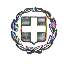 	ΓΕΝΙΚΟ ΠΡΟΞΕΝΕΙΟ THΣ EΛΛΑΔΟΣ ΣΤΟ ΝΤΥΣΣΕΛΝΤΟΡΦ	ΓΡΑΦΕΙΟ ΟΙΚΟΝΟΜΙΚΩΝ &  ΕΜΠΟΡΙΚΩΝ ΥΠΟΘΕΣΕΩΝ						    Ντύσσελντορφ, 19 Μαρτίου 2024								       ΑΠ Φ.2230/ΑΣ 24Προς: Πίνακα Αποδεκτών Κοιν. ΥΠΕΞ:           -Διπλ. Γρ. κ. Υπουργού	  -Διπλ. Γρ. ΥΦΥΠΕΓ κας Παπαδοπούλου           -Διπλ. Γρ. ΥΦΥΠΕΞ κ. Φραγκογιάννη	  -Γρ. κ. Γ.Γ. ΔΟΣ & Εξωστρέφειας           -Γρ. κας Β΄ Γεν. Δ/τριας            -Β1, Β2 και Β3 Δ/νσεις           -Πρεσβεία Βερολίνου           -Γρ. ΟΕΥ Βερολίνου, Μονάχου          Υπουργείο Αγροτικής Ανάπτυξης & Τροφίμων            -Γρ. κ. ΥπουργούΕ.Δ.:	Γραφείο κ. Γενικού ΠροξένουΘέμα: Διεθνής Έκθεση Οίνων και Αποσταγμάτων ProWein 2024, (Ντύσσελντορφ, 10-12 Μαρτίου 2024) - Απολογισμός  Α. Περιγραφή Έκθεσης-Στατιστικά στοιχείαΚατά το χρονικό διάστημα 10-12 Μαρτίου τ.ε. πραγματοποιήθηκε στο Ντύσσελντορφ η 30η Διεθνής Έκθεση Οίνων και Αποσταγμάτων ProWein (www.prowein.de), η οποία διοργανώνεται σε ετήσια βάση. Όπως και τα προηγούμενα χρόνια, η Έκθεση φιλοξενήθηκε και στους 17 εκθεσιακούς χώρους του Εκθεσιακού Κέντρου του Ντύσσελντορφ (Messe Düsseldorf) συνολικής επιφάνειας  περίπου 70.000 τετραγωνικών μέτρων.Η Prowein 2024 είχε εμφανώς πολύ λιγότερους επισκέπτες σε σύγκριση με τις προηγούμενες διοργανώσεις. Σε συνομιλίες μας με τους Έλληνες εκθέτες, μας επισημάνθηκε επανειλημμένα, ότι το γεγονός η εν θέματι Έκθεση συνέπεσε χρονικά με την Έκθεση Τροφίμων και Ποτών FoodExpo στην Αθήνα, συνετέλεσε στη μικρότερη επισκεψιμότητα των ελληνικών περιπτέρων. Επιπλέον, η διοργάνωση Διεθνών Εκθέσεων Prowein, τόσο στην ασιατική, όσο και στην αμερικανική Ήπειρο, καθώς και ο συνεχιζόμενος πόλεμος στην Ουκρανία, συντέλεσαν στη μείωση του αριθμού τόσο των εκθετών όσο και των επισκεπτών από τις προαναφερθείσες περιοχές.   Σε κάθε περίπτωση, τα επίσημα στατιστικά στοιχεία της Διοίκησης της Έκθεσης έχουν ως εξής: Στη φετινή Prowein  συμμετείχαν 5.400 εκθέτες από 65 χώρες (6.000 εκθέτες από 60 χώρες το 2023, 5.700 εκθέτες από 62 χώρες το 2022 και 6.900 εκθέτες από 64 χώρες το 2019). Οι επισκέπτες, (μόνο επαγγελματίες, καθώς Έκθεση δεν είναι ανοικτή στο κοινό) ανήλθαν σε 47.000 από 135 χώρες (9.000 από 141 χώρες το 2023, 38.000 από 145 χώρες το 2022 και 61.500 από 142 χώρες το 2019). Στο παρακάτω διάγραμμα φαίνεται η πορεία της Έκθεσης από πλευράς εκθετών και επισκεπτών το διάστημα 2015-24:Πηγή: www.prowein.de Σε κάθε διοργάνωση της Prowein υπάρχουν επίκαιρα θέματα, που εισέρχονται στο επίκεντρο των συζητήσεων και διοργανώσεων στο πλαίσιο της Έκθεσης. Για το 2023, τα κύριο θέμα της Έκθεσης ήταν η βιωσιμότητα. Με τον τίτλο “Organic World”, οι εταιρείες που παράγουν βιολογικό κρασί εξέθεσαν τα προϊόντα τους σε ξεχωριστή αίθουσα της Έκθεσης.Τα υπόλοιπα θέματα και οι σχετικές εκδηλώσεις της Prowein 2024 ήταν:ProWein Zero (μη-αλκοολούχος οίνος)Urban gastronomy (διανομή σε εταιρείες εστίασης)Packaging & Design (εναλλακτικές συσκευασίες)Concept Store (ιδέες για καλύτερη παρουσίαση και προβολή του οίνου στα καταστήματα) καιChampagne LoungeΒ. Εθνικές συμμετοχέςΌπως κάθε χρόνο, έτσι και φέτος η Ιταλία είχε τους περισσότερους εκθέτες, οι οποίοι ήταν χωρισμένοι ανάλογα με την Περιφέρεια της χώρας, από την οποία προέρχονται, ακολουθούμενη (όπως και στις προηγούμενες διοργανώσεις) από τις Γαλλία, Γερμανία και Ισπανία. Η Ελλάδα ήταν για ακόμα μια φορά στην πρώτη δεκάδα καταλαμβάνοντας την 8η θέση με τους περισσότερους εκθέτες. Πιο συγκεκριμένα, οι μεγαλύτερες εθνικές συμμετοχές στην Prowein 2024 ήταν:Ιταλία, 1.201 (1.471/2023, 1.519/2022, 1.654/2019 και 1.700/2018)Γαλλία, 747 (947/2023, 1.142/2022, 1.576/2019 και 1.550/2018)Γερμανία, 716 (726/2023, 722/2022, 978/2019 και 990/2018)Ισπανία 681 (693/2023, 656/2022, 661/2019)Πορτογαλία, 330 (392/2023, 412/2022, 387/2019)Αυστρία, 205 (231/2023, 275/2022, 335/2019)ΗΠΑ, 131 (117/2023, 100/2022)Ελλάδα, 115 (110/2023, 108/2022, 107/2019, 101/2018) καιΑργεντινή, 111 (132/2023, 125/2022)Όπως συμβαίνει πάντα τα τελευταία χρόνια, οι προαναφερθείσες χώρες συμμετείχαν με εθνικά περίπτερα, εκ των οποίων έκαστο αντιπροσώπευε την Περιφέρεια της χώρας, από την οποία προέρχονταν οι εκθέτες.  Οι ελληνικές εταιρείες οίνου βρίσκονταν στην Αίθουσα 12, όπου βρισκόταν και το εθνικό περίπτερο της Πορτογαλίας. Οι ελληνικές εταιρείες αποσταγμάτων, μικροζυθοποιίας και βιολογικών οίνων βρίσκονταν αντίστοιχα στις αίθουσες 7, 5 και 4 της Messe Düsseldorf.Γ. Ελληνική συμμετοχή Η ελληνική συμμετοχή στην Prowein 2024 ήταν η μεγαλύτερη των τελευταίων ετών, ανερχόμενη σε 115 εκθέτες. Για λόγους σύγκρισης, αναφέρουμε τις ελληνικές συμμετοχές των προηγούμενων διοργανώσεων: 2023:110, 2022:108, 2019:107, 2018:101, 2017:105, 2016:82. Η μεγάλη πλειοψηφία των Ελλήνων εκθετών βρισκόταν εντός των συλλογικών περιπτέρων της Enterprise Greece, ενώ η Περιφέρεια Κεντρικής Μακεδονίας βρισκόταν στο περίπτερο της εταιρείες GREAT Trade Exhibitions and Exports Consulting. Η ελληνική παρουσία ήταν, με διαφορά, η καλύτερη των τελευταίων 6 ετών, (κατά τα οποία έχουμε προσωπικά επισκεφθεί την Έκθεση). Με μεγαλύτερους χώρους σε σύγκριση με τις προηγούμενες διοργανώσεις, με   ιδιαίτερα καλαίσθητη και φωτεινή διακόσμηση και με σωστή διαμόρφωση των περιπτέρων, η διοργάνωση της εθνικής μας παρουσίας εκ μέρους της Enterprise Greece ήταν άψογη. Η Enterprise Greece διέθεσε τόσο χώρο σεμιναρίων, όσο χώρο οινογνωσίας (Free Tasting Area) στο Εθνικό Περίπτερο (Αίθουσα 12). Τα 9 συνολικά σεμινάρια, που πραγματοποιήθηκαν κατά τη διάρκεια της Έκθεσης, ήταν πλήρη ως προς τις συμμετοχές (μη Ελλήνων) επαγγελματιών του συγκεκριμένου κλάδου. Δύο γνωστοί οινολόγοι, η Γερμανίδα Caro Mauer και ο Βρετανός Demetri Walters, διεξήγαν τα σεμινάρια, το κάθε ένα εκ των οποίων αποδείχθηκε ότι ενδιέφερε τους (επαγγελματίες) επισκέπτες της Έκθεσης. Ασσύρτικο, ρετσίνα νέας γενιάς, οίνοι της Κρήτης, οίνοι της Πελοποννήσου, ήταν κάποια από τα θέματα των σεμιναρίων.    Ο χώρος οινογνωσίας, επίσης στην Αίθουσα 12, λειτούργησε με την καθοδήγηση του γνωστού Έλληνα οινολόγου κ. Γρηγόρη Μιχαήλου. Αξίζει να σημειωθεί, ότι ο χώρος ήταν συνεχώς γεμάτος και η διοργάνωση άψογη. Διατέθηκαν για την οινογνωσία περισσότερες από 100 ετικέττες κρασιού, οι οποίες χωρίστηκαν ανά κατηγορία: Ασσύρτικο, Σαββατιανό, Ξυνόμαυρο κλπ‘Εξω από την αίθουσα 12 αναρτήθηκε από την Enterprise Greece μεγάλο διαφημιστικό πανό, που έκανε την παρουσία της χώρας μας στη φετινή Prowein ιδιαίτερα αισθητή. Η παρουσίαση των εταιρειών εστιάστηκε στις σημαντικότερες οινοπαραγωγικές περιοχές: Αττική, Κεντρική Μακεδονία, Ανατολική Μακεδονία και Θράκη, Θεσσαλία, Ήπειρος, Πελοπόννησος και Κρήτη. Οι περισσότεροι Εκθέτες συμμετείχαν με περίπτερα μέσα στη γεωγραφική τους περιφέρεια.Σημειώνουμε, ότι την Έκθεση επισκέφθηκε και ο Περιφερειάρχης Αττικής, κ. Νίκος Χαρδαλιάς.  Επιπλέον, εκτός από τα επιτελικά στελέχη της Enterprises Greece, παρών στην Έκθεση ήταν και ο εκτελεστικός Διευθυντής της, κ. Μαρίνος Γιαννόπουλος.Δ. ΠαρατηρήσειςΜέχρι την αρχή της πανδημίας, στους Έλληνες εκθέτες της Prowein δινόταν περιορισμένος χώρος στην ίδια αίθουσα με την εθνική αποστολή της Αυστρίας, με την οποία δεν υπάρχει ούτε ομοιότητα προϊόντων, αλλά ούτε και κοινοί δυνητικοί αγοραστές. Μετά από επανειλημμένα αιτήματα προς τη Messe Düsseldorf όλων των εμπλεκομένων της ελληνικής πλευράς, η χώρα μας μετακόμισε για 2 χρόνια στην αίθουσα 17, δίπλα στην Ιταλία και φέτος στην αίθουσα 12, την οποία μοιράστηκε με την Πορτογαλία. Με τις αλλαγές που πραγματοποιήθηκαν, μετά από πολλές προσπάθειες της ελληνικής πλευράς, η εικόνα της χώρας μας στην εν λόγω Έκθεση έχει βελτιωθεί σαφώς.  Το Γενικό Προξενείο Ντύσσελντορφ (ο κ. Γενικός Πρόξενος και η υπογράφουσα) ήταν παρόν στην Έκθεση και τις τρεις ημέρες της διάρκειάς της. Από όσα συζητήσαμε με εκθέτες και επισκέπτες, από όσα παρατηρήσαμε οι ίδιοι και από τα συμπεράσματα, που λάβαμε από ορισμένους εκθέτες, θα θέλαμε να καταγράψουμε τις κατωτέρω παρατηρήσεις:Η για ακόμα μια φορά παράλληλη διεξαγωγή της Δ.Ε. Food Expo στην Αθήνα με την Prowein στο Ντύσσελντορφ δημιουργεί μεγάλο πρόβλημα σε πολλούς Έλληνες εκθέτες, κυρίως για δύο λόγους: αφενός γιατί πολλοί εισαγωγείς που ενδιαφέρονται για τα ελληνικά προϊόντα, συμπεριλαμβανομένου του οίνου και των αποσταγμάτων, προτιμούν να επισκεφθούν την Food Expo, όπου μεγάλος αριθμός ελληνικών προϊόντων (τροφίμων και ποτών) εκτίθεται σε ενιαίο χώρο, αφετέρου διότι πρέπει να απασχολείται μεγάλος αριθμός υπαλλήλων της ίδιας εταιρείας για να καλυφθούν οι ανάγκες και των δύο Εκθέσεων, με αποτέλεσμα να δημιουργούνται εμπόδια στην ομαλή λειτουργία των εταιρειών. Παρακαλούμε για σχετική εισήγηση των αρμόδιων φορέων προς τους διοργανωτές των Εκθέσεων.     Θεωρούμε, ότι υπάρχει η ανάγκη να γίνονται σεμινάρια marketing πριν από την Έκθεση στους εκθέτες, κυρίως μικρών εταιρειών, που δε διαθέτουν τους πόρους για την πρόσληψη επαγγελματιών υπεύθυνων εξαγωγών και marketing, καθώς είναι σε ορισμένες περιπτώσεις εμφανής ο μη επαρκής επικοινωνιακός χειρισμός προώθησης των προϊόντων. Το ίδιο πρόβλημα απαντάται και στην Anuga, με τη διαφορά ότι ο ελληνικός οίνος δεν έχει ακόμα το brand name, που έχουν αποκτήσει τα ελληνικά τρόφιμα, με αποτέλεσμα το εγχείρημα εξωστρέφειας μερικών παραγωγών οίνου να δυσχεραίνεται ακόμα περισσότερο. Η Enterprise Greece έχει επανειλημμένα αποδείξει ότι διαθέτει την τεχνογνωσία για τέτοιου είδους σεμινάρια (όπως διεξήγαγε παλαιότερα) και εισηγούμαστε την επανάληψή τους.   Η επόμενη ProWein στο Ντύσσελντορφ θα πραγματοποιηθεί κατά το διάστημα 16-18.03.2025.Η επικεφαλήςΦρίντα ΓεωργίουΣύμβουλος ΟΕΥ Α΄